Разработать на основании проведенного анализа карту коррупционных рисков Учреждения (сводное описание «критических  точек» и возможных коррупционных  правонарушений). 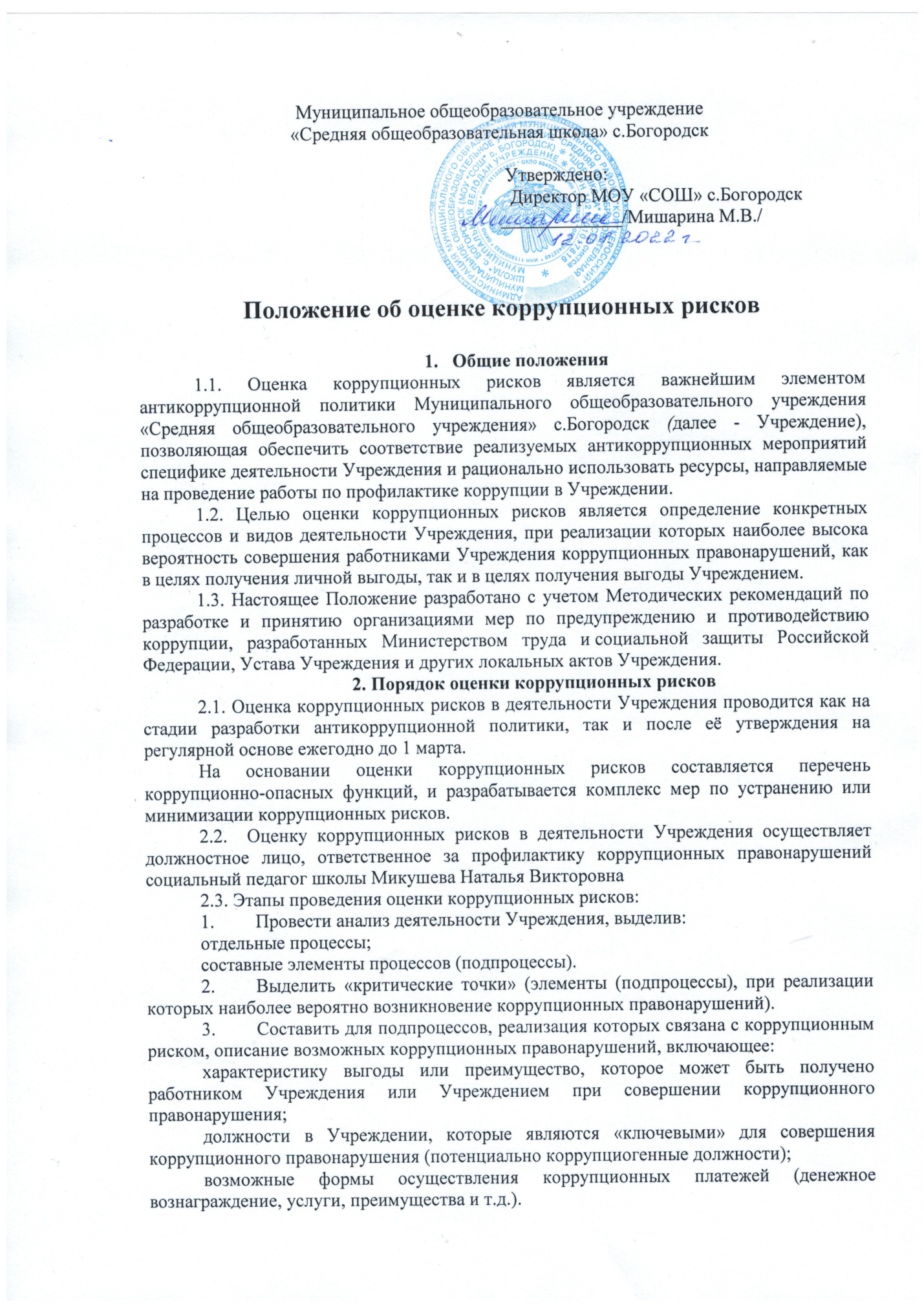 Сформировать перечень должностей, связанных с высоким коррупционным риском. В отношении работников Учреждения, замещающих такие должности, устанавливаются специальные антикоррупционные процедуры и требования (например, представление сведений о доходах, имуществе и обязательствах имущественного характера).Разработать комплекс мер по устранению или минимизации коррупционных рисков. Такие меры разрабатываются для каждой «критической точки». В зависимости от специфики конкретного процесса такие меры включают:проведение обучающих мероприятий для работников Учреждения по вопросам противодействия коррупции;согласование с органом исполнительной государственной власти (органом местного самоуправления), осуществляющим функции учредителя, решений по отдельным вопросам перед их принятием;создание форм отчетности по результатам принятых решений (например, ежегодный отчет о деятельности, о реализации программы и т.д.);внедрение систем электронного взаимодействия с гражданами и организациями;осуществление внутреннего контроля за исполнением работниками Учреждения своих обязанностей (проверочные мероприятия на основании поступившей информации о проявлениях коррупции);регламентация сроков и порядка реализации подпроцессов с повышенным уровнем коррупционной уязвимости;использование видео- и звукозаписывающих устройств в местах приема граждан и представителей организаций и иные меры.3. Карта коррупционных рисков3.1. Карта коррупционных рисков (далее – Карта) содержит:зоны повышенного коррупционного риска (коррупционно-опасные функции и полномочия), которые считаются наиболее предрасполагающими к возникновению коррупционных правонарушений;перечень должностей Учреждения, связанных с определенной зоной повышенного коррупционного риска (с реализацией коррупционно-опасных функций и полномочий);типовые ситуации, характеризующие выгоды или преимущества, которые могут быть получены отдельными работниками при совершении коррупционного правонарушения;меры по устранению или минимизации коррупционно-опасных функций.3.2. Карта разрабатывается должностным лицом, ответственным за профилактику коррупционных правонарушений в Учреждении, в соответствии с формой, указанной в приложении  к настоящему Положению, и утверждается руководителем Учреждения.3.3. Изменению карта подлежит:по результатам ежегодного проведения оценки коррупционных рисков в Учреждении;в случае внесения изменений в должностные инструкции работников Учреждения, должности которых указаны в Карте, или учредительные документы Учреждения;в случае выявления фактов коррупции в Учреждении. 	Приложение к Положению об оценке коррупционных рисков в Муниципальном общеобразовательном учреждении «Средняя общеобразовательная школа» с.БогородскКарта коррупционных рисков№Критическая точкаКраткое описание возможной коррупцион-ной схемыПодразделение и должности, замещение которых связано с коррупционными рискамиВероятность риска, потенциаль-ный вредМеры по минимизации рисков в критической точкеМеры по минимизации рисков в критической точке№Критическая точкаКраткое описание возможной коррупцион-ной схемыПодразделение и должности, замещение которых связано с коррупционными рискамиВероятность риска, потенциаль-ный вредреализуемыепредлагаемые